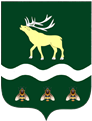 АДМИНИСТРАЦИЯЯКОВЛЕВСКОГО МУНИЦИПАЛЬНОГО РАЙОНА ПРИМОРСКОГО КРАЯ ПОСТАНОВЛЕНИЕ Об установлении охранной зоны вокруг гидрологического поста 1 разрядаЯковлевка (ГП-1 Яковлевка).	В целях получения достоверной информации о состоянии окружающей природной среды, её загрязнении, вокруг стационарных пунктов наблюдений, руководствуясь Водным кодексом Российской Федерации, Федеральным законом от 19.07.1998 № 113-ФЗ «О гидрометерорологической службе», Постановлением Правительства Российской Федерации от 27.08.1999 №972 «Об утверждении Положения о создании охранных зон стационарных пунктов наблюдений за состоянием окружающей природной среды, её загрязнением», на основании заявления ФГБУ «Приморское УГМС», Уставом Яковлевского муниципального района,  Администрация Яковлевского муниципального района ПОСТАНОВЛЯЕТ:Установить вокруг гидрологического гидрологического поста 1 разряда Яковлевка (ГП-1 Яковлевка) на р. Арсеньевке охранную зону в виде земельных участков и частей акваторий, ограниченных в плане замкнутой линией, отстоящей от границы поста (крайних приборов поста) на 200 метров во все стороныВключить в охранную зону ГП-1 Яковлевка земельный участок с кадастровым номером 25:25:020302:39 (местоположение установлено относительно ориентира, расположенного за пределами участка. Ориентир – жилое строение. Участок находится примерно в 2478 м от ориентира по направлению на северо-запад. Почтовый адрес ориентира: Приморский край, р-н Яковлевский, с. Покровка, ул. Лазо, 8). Категория земель – земли сельскохозяйственного назначения.Утвердить прилагаемое Положение об установлении ограничений хозяйственной деятельности в пределах охранных зон стационарных пунктов наблюдений за состоянием окружающей природной среды, её загрязнением. Землепользователям, собственникам, арендаторам земельных участков, находящихся в охранной зоне, использовать земельные участки с соблюдением установленных ограничений хозяйственной деятельности в пределах охранной зоны ГП-1 Яковлевка.ФГБУ «Приморское УГМС» внести сведения об установлении границ охранной зоны в ЕГРН.ФГБУ «Приморское УГМС» по всей протяженности наружного периметра охранной зоны ГП-1 Яковлевка установить предупреждающие знаки «Охранная зона»Руководителю аппарата Администрации Яковлевского муниципального района (Сомова О.В.) опубликовать настоящее постановление в газете «Сельский труженик» и разместить на официальном сайте Яковлевского муниципального района. Настоящее постановление вступает в силу со дня подписания.Контроль исполнения настоящего постановления возложить на первого заместителя главы Администрации Яковлевского муниципального района (Коренчук А.А.).Глава района - глава АдминистрацииЯковлевского муниципального района                                           Н.В. Вязовик   Приложение к постановлению Администрации Яковлевского муниципального районаот   20.10.2020  № 477-па ПОЛОЖЕНИЕоб установлении ограничений хозяйственной деятельности в пределах охранных зон стационарных пунктов наблюденийза состоянием окружающей природной среды, ее загрязнениемна территории Яковлевского муниципального района1. Настоящее Положение устанавливает ограничения хозяйственной деятельности в пределах охранных зон стационарных пунктов наблюдений за состоянием окружающей природной среды, ее загрязнением, входящих в государственную наблюдательную сеть, относящуюся исключительно к Федеральной собственности и находящуюся под охраной государства (далее именуются - стационарные пункты наблюдений).2. Под стационарным пунктом наблюдений понимается комплекс, включающий в себя земельный участок или часть акватории с установленными на них приборами и оборудованием, предназначенными для определения характеристик окружающей природной среды, ее загрязнения.3. В целях получения достоверной информации о состоянии окружающей природной среды, ее загрязнении вокруг стационарных пунктов наблюдений (кроме метеорологического оборудования, устанавливаемого на аэродромах) создаются охранные зоны в виде земельных участков и частей акваторий, ограниченных на плане местности замкнутой линией, отстоящей от границ этих пунктов на расстоянии, как правило, 200 метров во все стороны.4. Размеры и границы охранных зон стационарных пунктов наблюдений определяются в зависимости от рельефа местности и других условий. Порядок выполнения работ в охранных зонах утвержден приказом Председателя Госкомгидромета от 31.03.1997 № 73 (РД 52.04.107-860).5. Предоставление (изъятие) земельных участков и частей акваторий под охранные зоны стационарных пунктов наблюдений производится в соответствии с водным, земельным и лесным законодательством Российской Федерации на основании схем размещения указанных пунктов, утвержденных Федеральной службой по гидрометерологии и мониторингу окружающей среды, по согласованию с органами исполнительной власти Приморского края.6. В пределах охранных зон стационарных пунктов наблюдений устанавливаются ограничения на хозяйственную деятельность, которая может отразиться на достоверности информации о состоянии окружающей природной среды, ее загрязнении. В охранных зонах гидропостов запрещается распашка земель и размещение летних полевых лагерей скота, в охранных зонах пунктов наблюдений за атмосферным воздухом запрешается размещение источников выбросов.7. Земельные участки, входящие в охранные зоны гидрометерологических станций не изымаются у землепользователей, собственников, арендаторов земельных участков, а используются с соблюдением установленных ограничений хозяйственной деятельности в пределах охранных зон.8. На земельные участки, через которые осуществляется проход и проезд к стационарным пунктам наблюдений, могут быть установлены сервитуты в порядке, определенном законодательством Российской Федерации.от20.10.2020с. Яковлевка№477 - па